 INDICAÇÃO Nº 8030/2017Indica ao Poder Executivo Municipal operação “tapa-buracos” na Rua Tabajaras 327 no Bairro Jardim São Francisco.Excelentíssimo Senhor Prefeito Municipal, Nos termos do Art. 108 do Regimento Interno desta Casa de Leis, dirijo-me a Vossa Excelência para sugerir que, por intermédio do Setor competente, seja executada operação “tapa-buracos na Rua Tabajaras 327 no Bairro Jardim São Francisco, neste município.Justificativa:Conforme pedido de munícipes, este vereador foi procurado relatando o estado de degradação da malha asfáltica das referidas vias públicas, fato este que prejudica as condições de tráfego e potencializa a ocorrência de acidentes, bem como o surgimento de avarias nos veículos automotores que por esta via diariamente trafegam. Plenário “Dr. Tancredo Neves”, em 20 de Outubro de 2.017.Cláudio Peressim-vereador-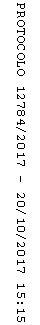 